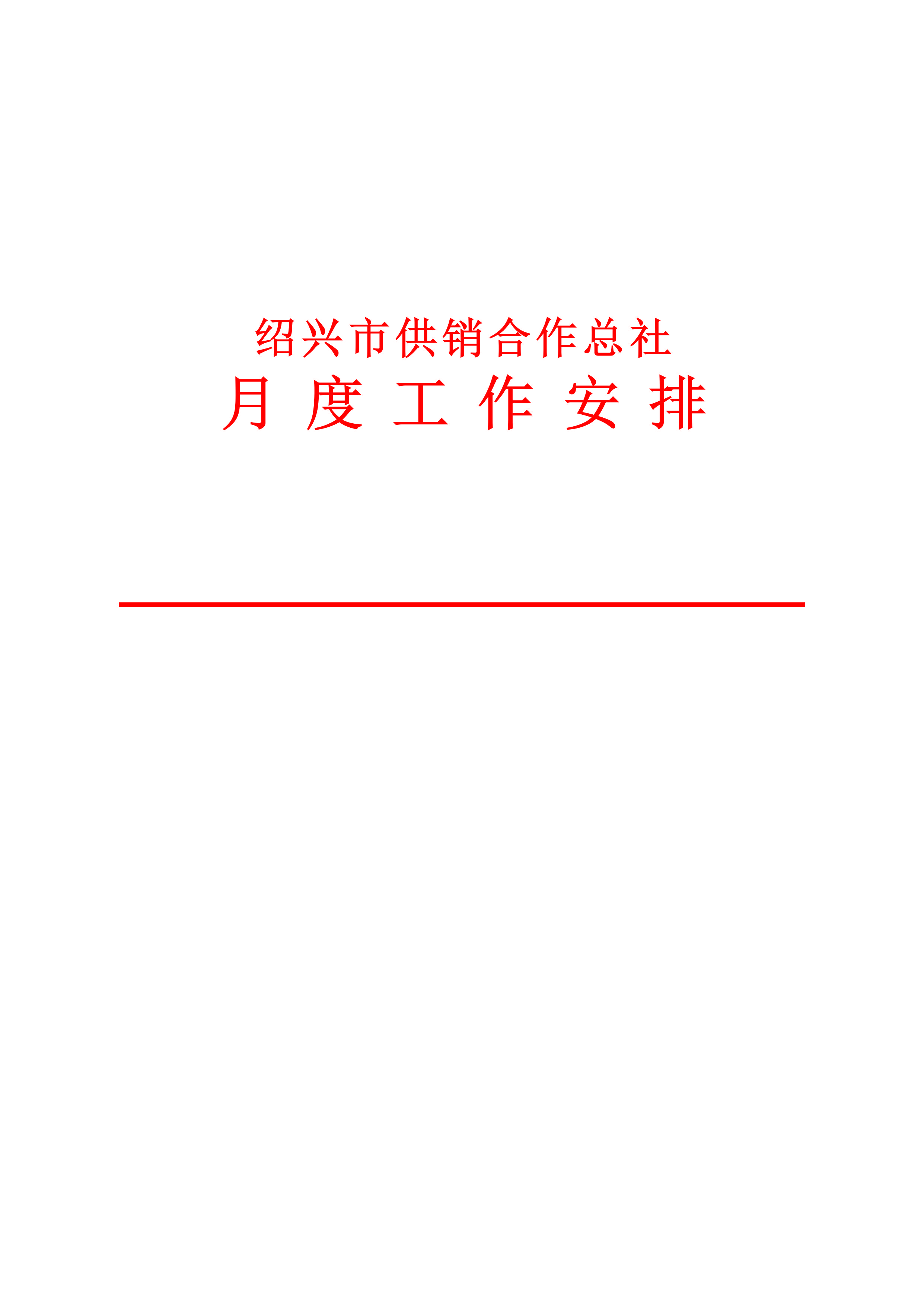 第十二期市供销合作总社办公室                  2021年11月30日市供销总社12月份主要工作安排2021年11月30日，董友庆同志主持召开月度工作会议。市社领导及调研员吕永江、莫骄、陆应华、魏金钢、杨军等同志出席会议。市社中层干部，为农服务中心、农资公司、市场公司、粮批市场、电商公司、染料市场、百越盛公司、鉴湖社负责人参加会议。一、12月份重点工作安排1.抓好党史学习教育工作。贯彻落实省委、市委“六讲六做”大宣讲活动动员部署会精神，进一步深入学习中国共产党十九届六中全会精神，按照省委、市委部署，推进党史学习教育各项工作任务。（政治处、机关党委负责）2.抓好年终各项考核工作。做好市委、市政府年度考核工作，争取好成绩；做好本级综合业绩考评工作，争取全省优异等次；抓好各区、县（市）供销社综合业绩考评工作，确定全市排名；抓好企业工作清单完成情况年度考核工作；做好乡村振兴战略实绩、安全生产责任制等各类专项考核工作。（办公室、合经处、业管处牵头，各处室、各单位配合）3.抓好重要民生商品保供稳价工作。继续做好农资冬储工作，与农业农村局协同推进“配方肥替代平衡肥”有关工作；启动大江、大云、东街、澄港等国有农贸市场4个平价菜供应直销试点建设；提升粮检站检测能力，确保12月底前完成36个检测项目的CMA资质扩项认证。持续推进“政采云”832平台建设，拓展线下机关超市业务，做好“双十二”促销工作。（农资公司、市场公司、粮批市场、电商公司负责）4.推进两大项目建设。启动绍兴市农产品冷库冷链建设前期，组建项目工作专班，开展项目立项等相关工作。（资管处负责）推进绍兴大型农产品批发市场建设，与市自规局、发改委等部门对接项目事宜。（合经处负责）5.谋划对口合作地区特色农产品展销会。根据工作部署安排，联合市农业农村局，做好新疆阿瓦提等8个对口地区特色农产品展销活动准备工作。（合经处负责）6.抓好“三位一体”农合联示范市创建。抓好深化“三位一体”农合联2021年度改革任务考核；抓好绍兴市农合联为农服务综合平台建设，确保按期高质量完成工程建设并正式启用。（合经处负责）7.理顺内部体制机制。按照“用工合法、服务合规、收费合理、平稳过渡、风险可控、监管并重”原则，做好大楼物业管理整体外包工作。（资管处负责）8.推进系统数字化改革。对接省农合联，做好全市系统数字农合联第一阶段建设情况省级验收及考核工作；（合经处、为农服务中心负责）继续完善“再生资源回收管理一件事”多跨应用场景建设。（业管处负责）9.修订绍兴市供销合作社财政扶持资金使用实施细则；部署2021年绍兴市供销合作社财政扶持项目申报工作；做好年度部门预算执行情况督促检查工作。（财会处负责）10.其他工作。一是抓实疫情防控、安全生产工作。二是全力做好公务员考核、信访维稳、信息报送、机制体制建设等工作。三是总结2021年工作，做好各处室、个人和各项工作的总结，进一步谋划2022年思路，明确年度工作目标、细化年度工作思路。（各处室、各单位负责）二、工作要求全社上下要高度重视，切实按照善始善终、善作善成的要求，保质保量完成全年各项工作。1.要高质量高标准开展“六讲六做”大宣讲活动。全社上下要高度重视十九届六中全会精神学习，按照既定的实施方案，抓紧推进大宣讲活动，确保市社机关及下属企业全覆盖。2.要做好年终总结和年终考核考评工作。要对照标准，认真查找差距，及时查漏补缺，确保全年工作圆满顺利完成。涉及数据填报的要做到应统尽统，全面真实反映年度工作情况。要加强上下对接，对上各处室要加强工作汇报，对下收集好考核材料，同时及时掌握和了解兄弟单位的工作开展情况。3.要抓好常态化疫情防控。严格按照上级要求，做好疫情防控工作，尤其是要重视下属市场防疫，守好小门。市社上下也要做好个人防护工作，严格执行外出请假制度。4.要做好安全和维稳工作。切实做好岁末年初安全生产和社会稳定工作。近期启动的市场招租工作务必做到依法规范、公平公开、平稳有序。机关各处室12月份主要工作安排各所属单位12月份主要工作安排  报送：陈德洪副市长、孟志军副秘书长，市人大办公室、市政协办公室，        省社办公室，市政府办公室农业处，市人大农经工委、市政协        农业农村工委，派驻纪检监察组  发：市社机关处室、各区、县（市）供销社、市社直属各单位处室序号工作安排办公室1做好冬季防疫有关工作，做好上情下达，落实后勤保障。办公室2继续优化党政机关整体智治系统综合应用；继续做好信息报送工作；做好2021年度制度汇编准备工作。办公室3做好市目标责任制考核追踪上报工作。做好省对市系统综合业绩考评申报材料梳理上报工作。做好省社共同富裕相关工作考核。办公室4继续优化食堂承包经营管理工作；继续做好党报党刊征订工作。办公室5进一步把细化明年工作思路政治处1根据上级部署要求，继续抓好政治理论学习，深化党的十九届六中全会精神学习。政治处2做好市社党史学习教育总结后期工作，按要求撰写并上报总结材料。政治处3继续开展理顺市社体制机制调研相关工作，形成调研报告报市社党委研究。政治处4配合市委组织部开展“一报告、两评议”活动，并撰写和上报有关材料。政治处5起草上报市社党委2021年度履行意识形态责任制情况自查报告。政治处6撰写并上报市社党委2021年度领导班子总结报告政治处7做好市社党委民主生活会前期准备工作；继续做好信访接待、维稳工作。政治处8按要求开展平时考核工作；指导下属事业单位完成档案专审工作。机关党委1组织各支部开展12月份学习和主题党日活动。机关党委2学习贯彻开展党的十九届六中全会精神，开展“六讲六做”宣讲活动机关党委3继续做好市委巡察回访检查组反馈问题的整改落实工作。开展供销系统腐败和作风问题重点整治活动总结。机关党委4开展“三级书记抓党建”党建工作年终考评工作、订阅党报党刊、开展机关工会年终考评工作。机关党委5填报《政治生态建设状况自查自评表》、《党委落实主体责任情况表》机关党委6做好市委市政府、省供销社相关考核指标完成情况资料收集和填报工作。机关党委7做好“学习强国”学习平台和“智慧党建”、全国党建管理服务平台运维工作建设运用管理工作。编制党员党组织年报工作。财会处1修订绍兴市供销合作社财政扶持资金使用实施细则；部署2021年绍兴市供销合作社财政扶持项目申报工作财会处2召开全市系统财会工作会议财会处3做好年度部门预算执行情况督促检查工作财会处4做好2021年度内部审计工作总结及2022年工作安排财会处5做好王忠灵同志经济责任审计整改工作业管处1继续做好再生资源回收体系建设的数字化改革和数据平台信息的完善等工作。业管处2对照工作清单，及时查漏补缺，确保全年工作圆满顺利完成。业管处3继续做好浙江南方庆丰餐饮管理有限公司清算注销的相关工作。业管处4督促检查直属各单位做好安全生产工作，准备年度安全生产考核工作。业管处5做好系统主要经营指标的统计工作，督促指导各区、县（市）社和直属各单位按照应统尽统的原则扎实做好月度统计工作。业管处6做好直属企业年度工作清单完成情况考核的准备工作。合经处1谋划筹建绍兴大型农产品批发市场。合经处2着力推进绍兴市农合联为农服务综合平台项目建设相关工作，完成验收入驻。合经处3继续开展省级“三位一体”示范创建督查，完成市对县今年度重点工作考核评定工作。合经处4指导各区、县（市）社开展市对县综合业绩考评合经线口内部分工作，协助办公室完成考评上报工作。合经处5推进数字农合联建设，完成今年度市本级平台省级验收，指导各区、县（市）社完成省级验收。合经处6继续抓好公共品牌集中宣传；继续抓好对口地区农特产品助销工作；谋划对口地区展销会相关工作。资管处1启动绍兴市农产品冷库冷链建设前期，组建项目工作专班，开展项目立项等相关工作。资管处2征求意见、修改完善《绍兴市供销合作总社社有企业资产损失责任追究暂行办法》。资管处3启动市社大楼物业新的运行管理体制。资管处4落实省政府82号文件精神，同市文旅集团友好协商，争取收回书圣故里蕺山街2处房屋经营管理权。资管处5配合市国资委妥善处置市场公司国有股权事宜。资管处6做好市社直属企业资产运行情况调查，加强社有资产管理。单位序号	工作安排	为农服务中心1举办一期中级休闲农业经理人。（根据疫情调整）为农服务中心2举办一期中级互联网营销师培训班。（根据疫情调整）为农服务中心3做好供销合作社行业社会培训评价组织分支机构遴选申报工作。为农服务中心4继续做好绍兴市农合联为农服务综合平台建设项目相关工作。为农服务中心5继续做好数字农合联、区域品牌的宣传推广、安全检测工作。农资公司1继续推进公司各项规章制度建设，完成公司考核激励等制度的制定工作。农资公司2继续与农业农村局对接，完成应急储备清单中农药部分的品种数量调整。农资公司3继续推进5名紧缺岗位人员招聘，完成1人办公室拟录用人员体检、政审工作，进入试用期；4名业务人员完成面试，择优录取。农资公司4正式完成农发行2500万元贷款相关手续。农资公司5进一步推进化肥、农药的冬储工作，减少价格上涨带来的经营风险。市场公司1做好市场疫情防控和“菜篮子”保供、市场安全等工作市场公司2抓好支部党建和党史学习教育工作市场公司3继续做好农产品配送运营工作市场公司4完成大江外围营业房拍租工作市场公司5做好公司下属市场2022年招商工作市场公司6继续做好“大江鲜生”智慧市场运营管理和线上配送等工作粮批市场1完成市场安全生产总结及安全生产责任制考核自查自评工作，做好市场岁末年初以防火为重点的安全生产工作。粮批市场2开展市场一期“营改仓”仓储用房公开竞租工作粮批市场3通过公开竞标方式，完成公司大额资金竞争性存放工作粮批市场4粮检站做好现场评审提出的不符合项整改工作，尽早取得资质扩项认证证书，承接储备粮入库检测业务粮批市场5抓好疫情防控及粮油保供稳价工作粮批市场6做好“五星双优”党支部争创工作粮批市场7继续做好粮油索证索票、抽样检测、货车通行证办理等市场日常管理工作供销电商1继续与全国832平台供应商对接，引入更多优质优价农副产品。供销电商2继续推进线上平台运营工作，积极参与双12，准备春季年货节。供销电商3准备市自然资源和规划局及市市场监督局小超市开业筹备工作。供销电商4做好安全生产、疫情防控、值班工作。染料市场1做好党建工作染料市场2做好岁末年初安全生产工作，做好冰冻雨雪期物资储备工作染料市场3继续做好疫情防控工作和2021年度的各类总结、考核工作时代再生1计划调研各区县村级站点和乡镇收购站建设和运营情况。配合无废办做好相关年终总结和明年工作计划工作。时代再生2信息平台日常做好维护，等保测试做好准备工作。时代再生3做好再生资源信息平台维护合同、114热线合同续签工作。时代再生4拟聘收藏家王德轩、诸国良为爱心陈列室常年顾问，并做好陈列室日常维护工作，完成领导交办的任务。百越盛1做好东街235-239号租赁合同和安全责任书的签订工作。百越盛2做好全年房租收缴核对工作。百越盛3做好22年度工会职工医疗互助保障参保工作。百越盛4开展支部主题党日活动和支部日常工作。百越盛5做好年末安全生产检查及疫情防控常态化管理工作。鉴湖社1做好支部日常政治理论学习及年度考核工作。鉴湖社2做好南江枫林市场招投标工作，日常疫情防控等相关工作。鉴湖社3会同相关处室赴杭州做好杭州区域公共品牌店年度督查考核工作。鉴湖社4做好五处资产公开招租、合同签订、房租收缴等相关工作。鉴湖社5做好鉴湖社公司营业执照、农贸市场市场登记证到期更换等相关工作。做好社有资产和代管资产年底安全排查工作。